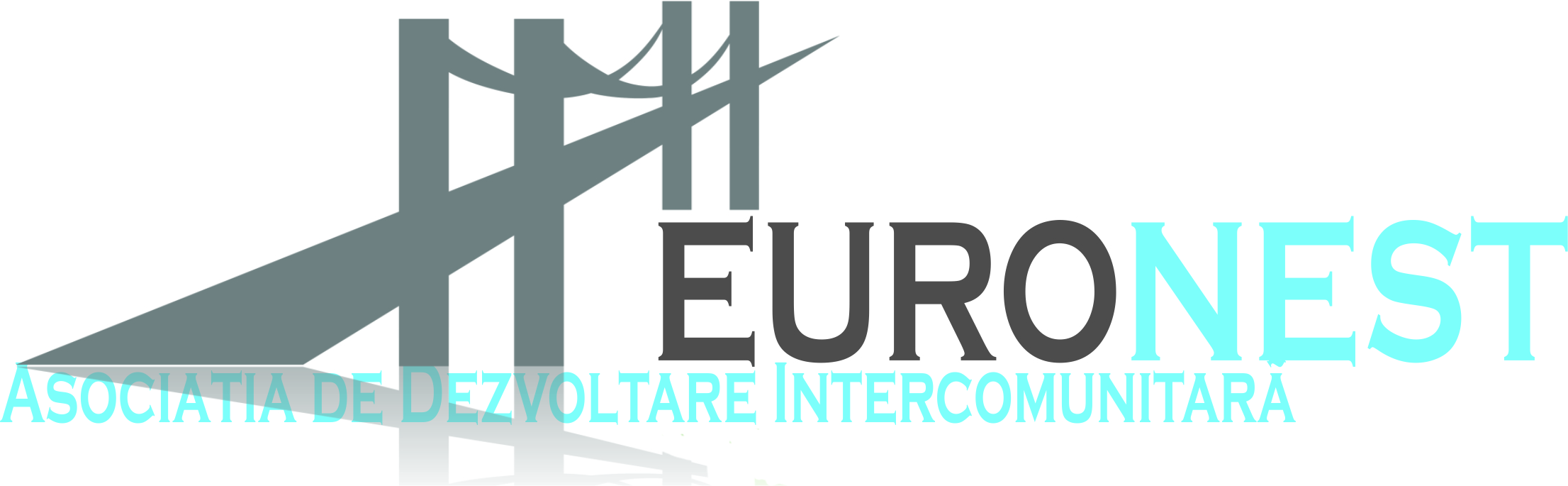 Nr.                                                                                                                                 Aprob,                                                                                                                                   Director Executiv,                                                                                                                       Alina POPACAIET DE SARCINIINFORMAȚII GENERALEAsociația de Dezvoltare Intercomunitară EURONEST, alături de partenerul Inspectoratul General pentru Situații de Urgență, Republica Moldova, implementează proiectul „Îmbunătățirea capacităților de comunicații bazate pe TIC în zona transfrontalieră Nord-Estul României - Republica Moldova”, cod – 1HARD/3.1/95, finanțat prin Programul Operațional Comun România – Republica Moldova 2014-2020.Printre activitățile comune vizate de proiect se numără:a) workshopuri privind actualizarea Planului comun de intervenție și diminuarea riscurilor în situații de urgență;b) sesiuni de instruire în telecomunicații a personalului din instituțiile partenere;c) desfășurarea unui exercițiu comun de intervenție cu implicarea partenerilor și utilizarea infrastructurii realizate prin proiect.DESCRIEREA SERVICIILORPrestatorul va organiza următoarele evenimente și va asigura pachete de transport, cazare, masă  pentru participanți, autoritatea contractantă furnizând toate datele necesare organizării înaintea fiecărui eveniment.Organizarea a 4 workshopuri  Evenimentele vor avea loc în:județul Iași, municipiul Iași – 2 evenimente;Republica Moldova, Chișinău – 2 evenimente,în perioada februarie – noiembrie 2023, fiecare având o durată de 5 zile. Datele pentru desfășurarea evenimentelor vor fi comunicate prestatorului cu cel puțin 15 zile înainte.Sălile pentru găzduirea evenimentelor vor fi puse la dispoziție de către autoritatea contractantă.Prestatorul trebuie să asigure următoarele servicii:a) Decontarea carburantului pentru participanți, astfel: pentru fiecare din cele 2 evenimente din Iași, jud. Iași: pentru 1 autoturism care se va deplasa pe ruta Botoșani-Iași-Botoșani;pentru 1 autoturism care se va deplasa pe ruta București-Iași-București;pentru 1 autoturism care se va deplasa pe ruta Chișinău-Iași-Chișinău;pentru fiecare din cele 2 evenimente de la Chișinău, Republica Moldova:pentru 1 autoturism care se va deplasa pe ruta Botoșani-Chișinău-Botoșani;pentru 1 autoturism care se va deplasa pe ruta Iași-Chișinău-Iași;pentru 1 autoturism care se va deplasa pe ruta București-Chișinău-București.pentru 3 autoturisme care se vor deplasa pe ruta Chisinau-Razeni-Chisinau pe parcursul a 5 zile (1 ruta*5)Decontarea carburantului se va face după formula de calcul 7,5l/100km x distanța (rezultată prin utilizarea exclusivă a site-ul www.distanta.ro x valoarea unui litru de carburant înscrisă pe bonul fiscal emis în ziua evenimentului sau cu 1 zi înainte. Pentru trecerea frontierei se va deconta inclusiv taxa de vinietă.b) Servicii de catering pentru 12 de persoane/eveniment * 5 zile * 4 evenimente, constând în:Welcome coffee (asigurat înainte de începerea evenimentului):12 sticle de 500 ml cu apă plată  și 12 sticle de 500 ml cu apă carbogazoasă;Ceai de diferite plante/arome și cafea cu pliculețe de zahăr și miere;6 sticle de 500 ml cu suc fără acid și 6 sticle de 500 ml suc cu acid;Produse de patiserie sărate (0,5 kg) și dulci (0,5 kg);Produse de cofetărie diverse sortimente (1 kg);Catering/masa caldă (asigurat/ă la terminarea evenimentului):Platouri calde mixte cu diferite sortimente de produse din carne – 2 platouri de câte 1,5 kg;Platouri calde mixte cu garnituri – 2 platouri de câte 1,5 kg;Platouri cu salate diferite – 1 platou de 1 kg.Prestatorul va asigura logistica (pahare, farfurii, tacâmuri, șervețele). c) Servicii de servire masă de tip restaurant - cină pentru:- 10 persoane/eveniment * 5 zile * 2 evenimente in Iași;- 7 persoane/eveniment * 5 zile * 2 evenimente in Chisinau.(Restaurantul va fi ales în clădirea unității de cazare sau la o distanță mai mică de 1 km față de locul de cazare):meniu complet format din:felul II - Grătar/friptura/alt sortiment de mâncare pe baza de carne/pește (min. 200g) cu diverse garnituri (min. 200 g) și salată (100 g) sau alte preparate pentru persoanele care au anumite restricții culinare sau un regim de viață vegetarian;desert – produse de cofetărie/patiserie de min. 100 g. băuturi (apă, cafea, altele).d) Servicii de cazare pentru:- 10 persoane * 4 nopți * 2 evenimente în Iași,- 7 persoane * 4 nopți * 2 evenimente în Chisinau,în unități de cazare de minimum 3 *** sau echivalent, în camere cu regim double, cu mic dejun inclus. Unitățile de cazare vor fi situate la max. 3 km de sălile în care vor fi organizate workshopurile și vor asigura locuri de parcare pentru autoturisme.Organizarea a 2 sesiuni de instruire În perioada octombrie-noiembrie 2023 vor fi organizate 2 sesiuni de instruire în cadrul Centrului Republican de Instruire din Răzeni, Republica Moldova, cu durata de 2 zile fiecare, cu participarea a cca. 35 de profesioniști/sesiune.Prestatorul trebuie să asigure următoarele servicii pentru fiecare sesiune:Decontarea carburantului pentru deplasarea cu autoturismul a participanților pe următoarele rute: pentru 1 autoturism care se va deplasa pe ruta Botoșani-Chișinău-Botoșani;pentru 1 autoturism care se va deplasa pe ruta Iași-Chișinău-Iași;pentru 1 autoturism care se va deplasa pe ruta Vaslui-Chișinău-Vaslui;pentru 1 autoturism care se va deplasa pe ruta Galați-Chișinău-Galați;pentru 1 autoturism care se va deplasa pe ruta București-Chișinău-București.Decontarea carburantului se va face după formula de calcul 7,5l/100km*distanța (rezultată prin utilizarea exclusivă a site-ul www.distanta.ro) x valoarea unui litru de carburant înscrisă pe bonul fiscal emis în ziua evenimentului sau cu 1 zi înainte. Pentru trecerea frontierei se va deconta inclusiv taxa de vinietă.Servicii de transport pentru participanți din Chișinău către Răzeni și returPrestatorul va pune la dispoziție un autocar cu șofer atestat pentru transport persoane. Autocarul va avea min. 40 locuri pe scaune necesare participanților la instruire, pentru fiecare din cele 2 zile/sesiune. Servicii de cazare Prestatorul va asigura cazarea participanților pentru 2 nopți pentru 25 de persoane în unități de cazare din Chișinău, de minimum 3 *** sau echivalent, astfel: 12 camere cu regim double și 1 camere în regim single, cu mic dejun inclus. Unitatea de cazare va fi situată la max. 5 km de centrul Chișinăului și va avea minimum 10 locuri de parcare disponibile pentru autoturismele participanților. Servicii de servire masă de tip restaurant:Cină (la unitatea de cazare din Chișinău) – pentru 25 de persoane * 1 masă  meniu complet format din:felul II - Grătar/friptura/alt sortiment de mâncare pe baza de carne/pește (min. 200g) cu diverse garnituri (min. 200 g) și salată (100 g) sau alte preparate pentru persoanele care au anumite restricții culinare sau un regim de viață vegetarian;desert – produse de cofetărie/patiserie de min. 100 g.băuturi (apă, cafea, altele). Desfășurarea unui exercițiu comun de intervenție în zona transfrontalierăAutoritatea contractantă va organiza în luna octombrie 2023, în zona Albița-Leușeni, un exercițiu comun de teren la care vor participa 30 de persoane din România și 50 de persoane din Republica Moldova. Evenimentul se va desfășura pe parcursul a 3 zile.Prestatorul trebuie să asigure următoarele servicii pentru participanții din România:Servicii de transport:Prestatorul va pune la dispoziție un autocar cu min. 30 de locuri pe scaune, cu licență de transport internațional și șofer atestat pentru transport internațional de persoane, pentru cele 3 zile, care se va deplasa pe rutele:Ziua 1: Iași – Chisinău – Răzeni - Chisinău;Ziua 2: Chișinău - Albița și retur;Ziua 3: Chișinău – Razeni - Iași.Decontarea carburantului pentru participanți, astfel: pentru 4 autoturisme pe ruta către Iași și retur din Botoșani, pentru 4 autoturisme pe ruta către Iași și retur din Vaslui,pentru 3 autoturisme pe ruta către Iași și retur din București. Decontarea carburantului se va face după formula de calcul 7,5l/100km*distanța (rezultată prin utilizarea exclusivă a site-ul www.distanta.ro)*valoarea unui litru de carburant înscrisă pe bonul fiscal emis în ziua evenimentului sau cu 1 zi înainte.Servicii de cazare pentru 2 nopți pentru 30 persoane în unități de cazare de minimum 3 *** sau echivalent, în 14 camere cu regim double și 2 camere în regim single, cu mic dejun inclus. Unitatea de cazare va fi situată în Chișinău și va asigura locuri de parcare.Servicii de catering pentru 30 de persoane, asigurate la Centrul Republican de Instruire din Răzeni,în fiecare din cele 2 zile, constând în:Welcome coffee (înainte de începerea evenimentului):30 sticle de 500 ml cu apă plată și 30 sticle de 500 ml cu apă carbogazoasă;Ceai de diferite plante/arome și cafea cu pliculețe de zahăr și miere;30 sticle de 500 ml cu suc fără acid și 30 sticle de 500 ml suc cu acid;Produse de patiserie sărate (3 kg) și dulci (3 kg);Produse de cofetărie diverse sortimente (5 kg).Catering/masa caldă (asigurat la terminarea evenimentului):Platouri calde mixte cu diferite sortimente de produse din carne – 5 platouri de câte 2 kg;Platouri calde mixte cu garnituri – 5 platouri de câte 2 kg;Platouri cu salate diferite – 3 platouri de 1,5 kg.Prestatorul va asigura logistica (pahare, farfurii, tacâmuri, șervețele, altele). Servicii de servire masă de tip restaurant: (la unitatea de cazare din Chișinău) – pentru 30 de persoane:Prânz – 1 zi:Băuturi (apă, cafea, alte băuturi) meniu complet format din:felul I - Ciorbă/supă diverse sortimente de min. 300 ml;felul II - Grătar/friptura/alt sortiment de mâncare pe baza de carne/pește (min. 200g) cu diverse garnituri (min. 200 g) și salată (100 g) sau alte preparate pentru persoanele care au anumite restricții culinare sau un regim de viață vegetarian;desert – produse de cofetărie/patiserie de min. 100 g.Cină – 2 zile:băuturi (apă, cafea, alte băuturi) meniu complet format din:felul II - Grătar/friptura/alt sortiment de mâncare pe baza de carne/pește (min. 200g) cu diverse garnituri (min. 200 g) și salată (100 g) sau alte preparate pentru persoanele care au anumite restricții culinare sau un regim de viață vegetarian;desert – produse de cofetărie/patiserie de min. 100 g.CONȚINUTUL OFERTEI:Cerințe minime:Prezentarea a maximum trei contracte pentru servicii similare prestate în ultimii 4 ani, cu o valoare cumulată a serviciilor prestate și recepționate minim egală cu cea a prezentului contract;Documentele ce fac parte din oferta tehnică trebuie să cuprindă informații concrete și profesioniste care să permită identificarea cu ușurință a corespondenței cu specificațiile tehnice minime din caietul de sarcini. Oferta financiară va fi prezentată în valoare totală fără TVA și valoare TVA (dacă este cazul), ca sumă a celor 3 componente prezentate mai sus. Valoarea alocată fiecărei componente nu trebuie să depășească suma de la secțiunea „Valoarea estimată” și va fi defalcată pe tipuri de cheltuieli (așa cum sunt prezentate în secțiunea „Descrierea serviciilor”). Oferta de preț va fi elaborată cu respectarea principiului rezonabilității prețurilor, urmând ca analiza ofertelor să fie făcută cu respectarea principiilor care guvernează achizițiile publice, inclusiv cele ale economicității, eficienței și eficacității.Operatorii economici vor prezenta următoarele documente: Declarație privind neîncadrarea în situațiile prevăzute la art. 59 și 60 din Legea 98/2016 privind achizițiile publice;Declarație privind respectarea legislației în domeniile mediu, social și al relațiilor de muncă, în conformitate cu prevederile art. 51, alin. 1 din Legea 98/2016 privind achizițiile publice;Listă servicii prestate;Declarație privind neîncadrarea în art. 164 din Legea 98/2016;Declarație privind neîncadrarea în art. 165 și 167 din Legea 98/2016;Certificat constatator emis ONRC.MANAGEMENTUL CONTRACTULUI ŞI RAPORTAREAOperatorul economic va presta serviciile descrise în prezentul caiet de sarcini, asigurând un standard de calitate cât mai ridicat. Va respecta toate aspectele financiare, va îndeplini activitățile și va efectua cheltuielile în conformitate cu prevederile menționate în contract.Operatorul economic va gestiona toate aspectele administrative și organizaționale pentru realizarea serviciilor descrise în prezentul caiet de sarcini.Operatorul economic are obligația de a prezenta la finalizarea fiecărui tip de activități Raportul de activitate. Raportul de activitate va fi succint și va prezenta stadiul de implementare a activităților asumate prin ofertă. În eventualitatea identificării unor întârzieri se vor prezenta cauzele acestora, precum și soluțiile de remediere a lor.Plățile către operatorul economic se vor face numai după ce acesta va furniza autorității contractante facturile emise împreună cu Rapoartele de activitate însoțite de documentele justificative, pentru fiecare activitate în parte:pentru transport: copie ordin de deplasare completat cu numele participantului, semnat de reprezentantul legal (unde este cazul); harta cu distanța parcursă conform site-ului www.distanta.ro; copie bon fiscal carburant;pentru servicii transport: certificat auto de transport national/internațional de pasageri; atestat de transport national/internațional de persoane pentru șofer, diagrama/lista cu persoanele pasagere;pentru cazare: diagrama emisă de unitatea de primire cu persoanele cazate (nume/perioada cazării);pentru masă/catering: comanda fermă înaintată operatorului economic; document emis de operatorul economic privind numărul de persoane servite la masa (restaurant); fotografii (catering).PROCEDURA DE ACHIZIȚIE APLICATĂ:Conform Legii nr. 98/2016, cu modificările și completările ulterioare, art. 7, alin 5.Cod CPV principal: 79952000-2 - Servicii pentru evenimente;Cod CPV secundar: 98341000-5 - Servicii de cazare,          		      55520000-1 - Servicii de catering,       		      55300000-3 - Servicii de restaurant și de servire a mâncării,      		      60130000-8 - Servicii de transport rutier specializat de pasageri.Sursa fondurilor: buget proiect 1HARD/3.1/95, finanțat prin Programul Operațional Comun România – Republica Moldova 2014-2020.Valoarea estimată a achiziției este de 141.408,58 lei (echivalentul a 28.571,43 euro fără TVA, curs InforEuro ianuarie 2023: 1 euro = 4,9493 lei), defalcată astfel:- componenta 1 –   31.193,06 lei fără TVA;- componenta 2 –   51.988,44 lei lei fără TVA;- componenta 3 –   58.227,08 lei fără TVA.Garanția de participare: 1% din valoarea estimată fără TVA. Suma va fi virată în contul autorității contractante deschis la BRD:  RO70BRDE240SV04328642400.Criteriul de atribuire: prețul cel mai scăzut.Garanția de bună execuție: 10% din valoarea fără TVA a contractului.Durata: de la semnarea contractului, după constituirea garanției de execuție, până la data de  20.12.2023. Transmiterea ofertei: Ofertele vor fi transmise prin email la adresa euronest@yahoo.com, până cel târziu joi, 26 ianuarie 2023, ora 12:00. Întocmit,Consilier superior fonduri europene/ asistent manager proiect,Irina SIMIRADÎmi asum responsabilitatea corectitudinii întocmirii și legalității